STUDENT BIOGRAPHY
(Fill in the boxes)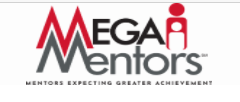 WHONameGrade and SchoolFamily MembersWHEREI was born in (place)Moved to/in (year)Work experienceWHATI would like to become (career other than sports)I enjoyWhat makes me unique?